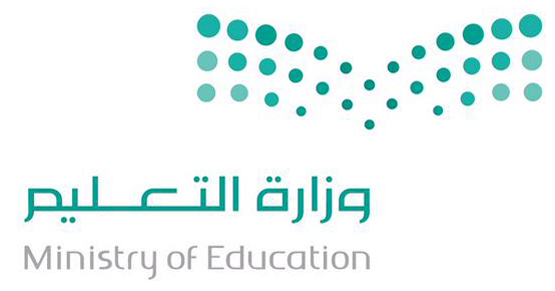 	                    مسرد لغتي للصف الأول الابتدائي	عنوان الوحدة الرابعة : صحتي وسلامتي ( الحروف : ض ، ع ،ك ،خ ، ي ، ذ )عنوان الوحدة الرابعة : صحتي وسلامتي ( الحروف : ض ، ع ،ك ،خ ، ي ، ذ )         معلمة المادة :                                                                                                                                    مديرة المدرسة :             الوحدة الرابعة : صحتي وسلامتي ( حرف العين )            معلمة المادة :                                                                                                                                    مديرة المدرسة :                                                                      الوحدة الرابعة : صحتي وسلامتي ( حرف العين )            معلمة المادة :                                                                                                                                    مديرة المدرسة :                                                                      الوحدة الرابعة : صحتي وسلامتي ( حرف الكاف )               معلمة المادة :                                                                                                                                    مديرة المدرسة :                                                               الوحدة الرابعة : صحتي وسلامتي ( حرف الخاء )               معلمة المادة :                                                                                                                                    مديرة المدرسة :الحصةالتاريخالمكونالهدفإستراتيجية التدريسالوسائلأداة التقويممدخل الوحدة ألاحظ وأتحدثأن تعبر التلميذة عن محتويات الصورة المعروضة أن تتعرف التلميذة على مجال الوحدة من خلال لوحة الصورأن تحدد التلميذة السلوكيات الصحيحة في اللوحة أن تستنتج التلميذة السلوكيات الخاطئة في لوحة الصورأن تعبر التلميذة عن السلوكيات في اللوحة بجمل مفيدةأن تحرص التلميذة على السلوكيات الصحيحة في الصورة الأعواد المثلجة العصف الذهنيعروض بروجكتورمناقشة ملاحظة تصويب مدخل الوحدة أستمع وألاحظ ثم أجيبأن تلاحظ التلميذة مشاهد القصة المصورة أن تستنتج التلميذة أحداث القصة من خلال الصورأن تستمع التلميذة لأحداث القصة من خلال شريط سمعي / المعلمةأن تجيب التلميذة عن أسئلة تحليله حول شخصيات القصة الأعواد المثلجة العصف الذهنيعروض بروجكتورملاحظة تصويب مدخل الوحدةأنشد نشيد المرور أن تستمع التلميذة إلى النشيد مغنى أن تردد التلميذة النشيد مع المنشدة أن تحفظ التلميذة النشيد الأعواد المثلجة العصف الذهنيعروض بروجكتورتسميع الحصةالتاريخالمكونالهدفإستراتيجية التدريسالوسائلأداة التقويمالدرس الأول (حرف الضاد)مكون ألاحظ وأتحدث مكون ألاحظ وأقرأ الكلماتأن تلاحظ التلميذة الصورأن تجيب التلميذة عن الأسئلة المتعلقة بلوحة الصورأن تقرأ التلميذة كلمات الدرس المشتملة على حرف الضاد قراءة بصريةالأعواد المثلجة  البطاقات المروحيةأخفض يدك بطاقاتصورة مكبرة عروض بروجكتورورقة عمل الدرس الأول (حرف الضاد )مكون ألاحظ وأقرأ الجملالدرس الأول (حرف الضاد )مكون أقرأ أن تقرأ التلميذة جمل الدرس مقترنة بالصورة قراءة بصرية مرتبه حسب ترتيب النصأن تقرأ التلميذة جمل الدرس مقترنة بالصور قراءة بصرية من غير ترتيبأن تقرأ التلميذة كلمات الدرس المشتملة على حرف الضاد مع التمييز بين صوت الحرف وحركته الأعواد المثلجة  البطاقات المروحيةأخفض يدك بطاقاتصورة مكبرة عروض بروجكتورورقة عمل الدرس الأول (حرف الضاد )مكون أقرأ وأجردالدرس الأول (حرف الضاد )مكون ألاحظ وأكتبأن تجرد التلميذة حرف الضاد بحركته في الكلمات المعروضة أن تتبع التلميذة الطريقة الصحيحه لكتابة الحرف ( ض )أن تكتب التلميذة حرف الضاد كتابة صحيحةأن ترسم التلميذة حرف الضاد في أوضاعة المختلفة أخفض يدك البطاقات المروحيةالأعواد المثلجة عروض بروجكتوربطاقاتمناقشة ملاحظة تصويبالدرس الأول (حرف الضاد )مكون أرسمي دائرة حول الحرف ثم اكتبيه أن تتعرف التلميذة على حرف الضاد في الكلمات المكتوبة أخفض يدك البطاقات المروحيةالأعواد المثلجة عروض بروجكتوربطاقاتمناقشة ملاحظة تصويبمكون أنطق الحرف المشددأن تنطق التلميذة الحرف المشددأخفض يدك البطاقات المروحيةالأعواد المثلجة عروض بروجكتوربطاقاتمناقشة ملاحظة تصويبالحصةالتاريخالمكونالهدفإستراتيجية التدريسالوسائلأداة التقويمالاحظ وأتحدث الاحظ وأقرأ الكلمات الاحظ وأقرأ الجملاكتب والاحظ أن تعبر التلميذة عن الصور التي إمامها أن تقرأ التلميذة بعض الكلمات المعروضة أن تكتب التلميذة حرف العين كتابة صحيحة أن ترسم دائرة حول حرف العينأن تهتم التلميذة بنظافة أسنانها أخفض يدك الأعواد المثلجة البطاقات المروحيةعروض بروجكتوربطاقات صور مكبرة  تشخيص بنائي وختاميالحصةالتاريخالمكونالهدفإستراتيجية التدريسالوسائلأداة التقويممكون أقرأ واجردمكون الاحظ واكتب مكون أرسم دائرة حول الحرف ثم اكتبه أن تجرد التلميذة حرف العين بحركته في الكلمات المعروضة  أن تتبع التلميذة الطريقة الصحيحة لكتابة حرف العين أن تكتب التلميذة حرف العين كتابة صحيحةأن ترسم التلميذة حرف العين في أوضاعة المختلفة أن تتعرف التلميذة على حرف العين في الكلمات المكتوبة أن تحترم التلميذة قواعد المرورأخفض يدك العصف الذهنيالأعواد المثلجة البطاقات المروحيةعروض بروجكتوربطاقات صور مكبرة  تشخيص بنائي وختاميالحصةالتاريخالمكونالهدفإستراتيجية التدريسالوسائلأداة التقويمالاحظ وأتحدث الاحظ وأقرأالاحظ وأقرأ الجملالاحظ واكتبأن تعبر التلميذة عن الصور التي أمامها  أن تقرأ التلميذة بعض الكلمات المعروضة أن تكتب التلميذة حرف الكاف كتابة صحيحةأن ترسم التلميذة  دائرة حول حرف الكاف أن تتهذب التلميذة مع والديها أخفض يدك الأعواد المثلجة البطاقات المروحيةعروض بروجكتوربطاقات صور مكبرة  تقويم تشخيصيتقويم بنائي تقويم ختاميمكون أقرأ واجردمكون الاحظ وأكتبمكون أميز بين الصوت الطويل والصوت القصير ( المد )مكون ارسم دائرة حول حرف( ك ) ثم اكتبه أن تجرد التلميذة حرف ( ك ) بحركته في الكلمات المعروضة أن تتبع التلميذة الطريقة الصحيحة لكتابة حرف ( ك )أن تكتب التلميذة حرف ( ك ) في أوضاعة المختلفة أن تميز التلميذة بين أنواع المد أن تتعرف التلميذة على حرف ( ك ) في الكلمات المكتوبةأن تحافظ التلميذة على ممتلكات المدرسة أخفض يدك العصف الذهنيالأعواد المثلجة البطاقات المروحيةعروض بروجكتوربطاقات صور مكبرة  تقويم تشخيصيتقويم بنائي تقويم ختاميالحصةالتاريخالمكونالهدفإستراتيجية التدريسالوسائلأداة التقويممكون الاحظ واتحدثالاحظ وأقرأ الكلمات الاحظ وأقرأ الجمل مكون الاحظ وأكتب أن تعبر التلميذة عن الصور التي امامها أن تقرأ التلميذة بعض الكلمات المعروضة أن تقرأ التلميذة جزء من الجمل المعروضة أن ترسم التلميذة دائرة حول حرف ( خ ) أن تكتب التلميذة حرف الخاء كتابة صحيحة أن تحرص التلميذة على تناول الطعام الصحي أخفض يدك العصف الذهنيالأعواد المثلجة البطاقات المروحيةعروض بروجكتوربطاقات صور مكبرة  تقويم تشخيصيتقويم بنائي تقويم ختاميمكون أقرأ واجردمكون الاحظ وأكتبمكون أميز بين الصوت الطويل والصوت القصير ( المد )مكون ارسم دائرة حول حرف( خ ) ثم اكتبهأن تجرد التلميذة حرف ( خ ) بحركتيه في الكلمات المعروضة أن تتبع التلميذة الطريقة الصحيحة لكتابة حرف ( خ ) أن تكتب التلميذة حرف ( خ ) بالطريقة الصحيحة أن تميز التلميذة بين أنواع المد أن ترسم التلميذة دائرة حول حرف ( خ )أن تغسل التلميذة الفواكه قبل تناولها أخفض يدك الأعواد المثلجة العصف الذهنيالبطاقات المروحية عروض بروجكتوربطاقات صور مكبرة  تقويم تشخيصيتقويم بنائي تقويم ختامي